Doradcą zawodowym w Samorządowym Zespole Szkół w Gorzowie jest Katarzyna Białas-Szafraniec.Mapa karier: Dowiedz się, co trzeba umieć i jakie wykształcenie zdobyć, aby pracować w różnych zawodach. Miasto zawodów: https://mapakarier.org/cityLink: https://mapakarier.org/Odkryj nowoczesne narzędzie z doradztwa zawodowego, skorzystaj z bezpłatnej bazy ponad 550 zawodów, wybierz swoją ścieżkę kariery, sprawdź jak działa filtr preferencji.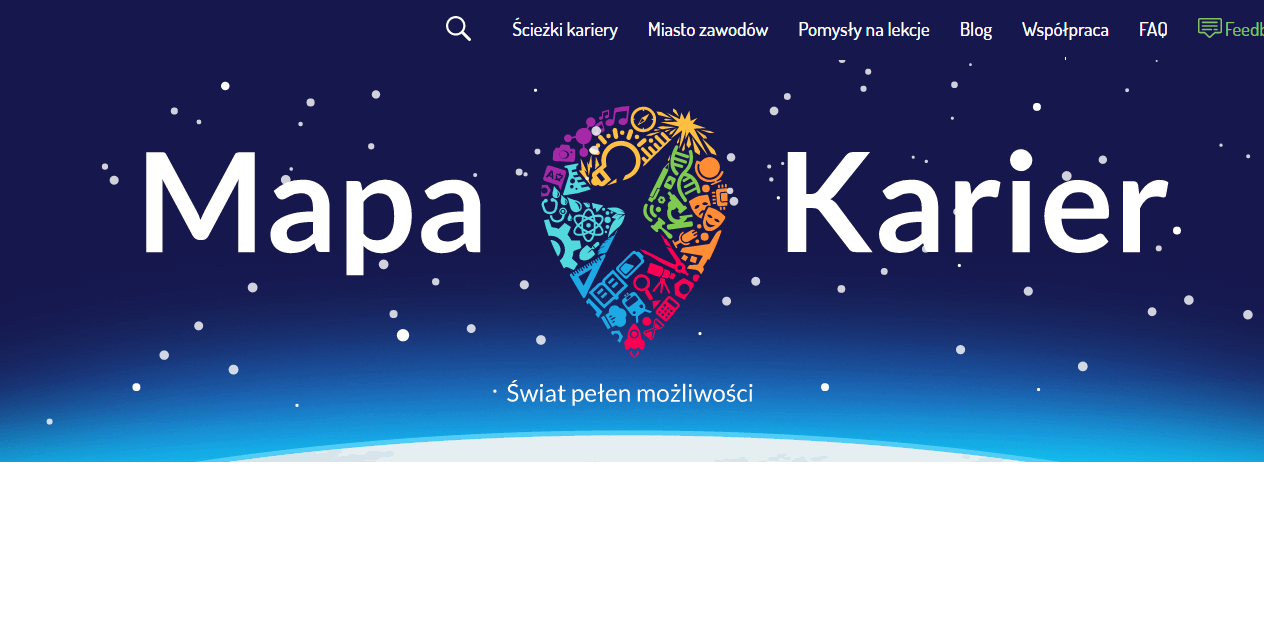 Zobacz co słychać w Mieście Zawodów link: https://www.facebook.com/watch/?v=1512985315499218Wewnątrzszkolny System Doradztwa Zawodowego w Gorzowie;Roczny plan realizacji Wewnątrzszkolnego Systemu Doradztwa Zawodowego  Klasa 7Roczny plan realizacji Wewnątrzszkolnego Systemu Doradztwa Zawodowego  Klasa 8Ścieżki kształcenia: 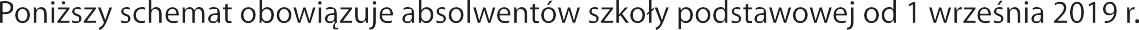 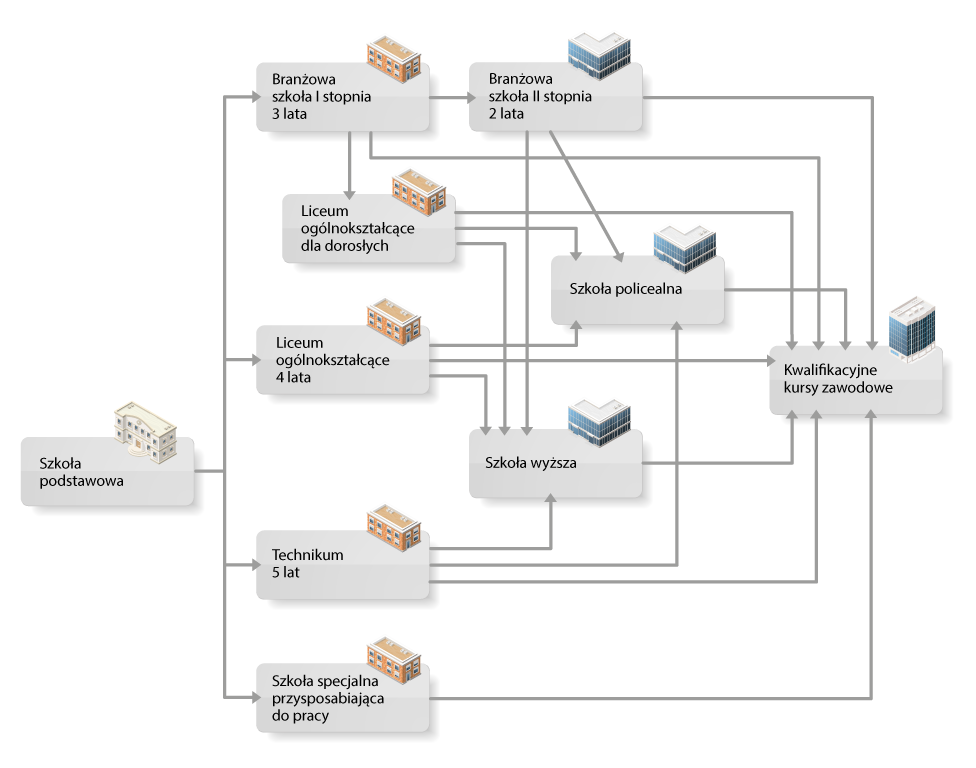 Celem doradztwa zawodowego realizowanego w szkole jest przygotowanie młodzieży do świadomego wyboru dalszej ścieżki kształcenia oraz zawodu.Doradztwo zawodowe realizowane w szkole ukierunkowane jest na:- rozwijanie kompetencji karierowych uczniów,- wspieranie ucznia w wyborze ścieżki kształcenia oraz zawodu;- informowanie rodziców nt. możliwości wyboru szkoły ponadpodstawowej przez uczniów.  Szkolny doradca zawodowy współpracuje z:- psychologiem i pedagogiem szkolnym;- Powiatowym Urzędem Pracy w Oświęcimiu;- Ochotnicznym Hufcem Pracy w Oświęcimiu;- Państwowym Funduszem Rehabilitacji Osób NiepełnosprawnychWarto wiedzieć !!! 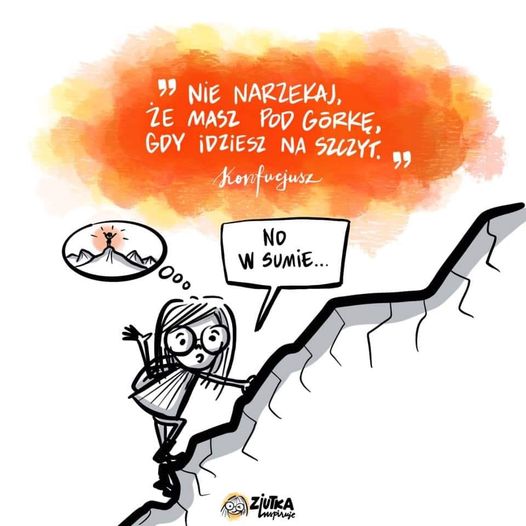 Nastolatku decyduj świadomie!!! Link do artykułu:  http://v01.pociagdokariery.pl/artykuly-pomocnicze/68,nastolatku-decyduj-swiadomieOd oszczędzania do inwestowania- program „ Bakcyl”.Bankowcy dla Edukacji Finansowej Młodzieży BAKCYL to strategiczne, długofalowe partnerstwo firm i instytucji sektora bankowego w Polsce na rzecz podnoszenia poziomu wiedzy młodego pokolenia z zakresu praktycznych finansów. Projekt jest częścią jednego z największych niekomercyjnych programów edukacyjnych sektora finansowego w skali Europy “Bankowcy dla Edukacji”.Link: https://bakcyl.wib.org.pl/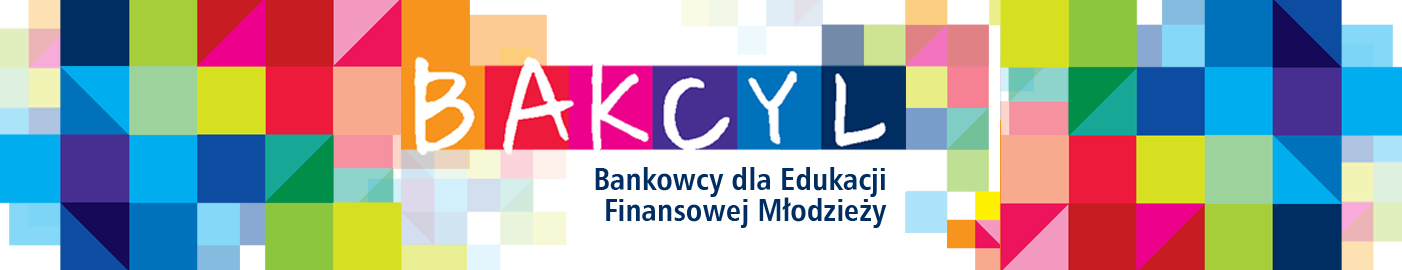 Doradztwo zawodowe w szkole podstawowej- Czy to fanberia?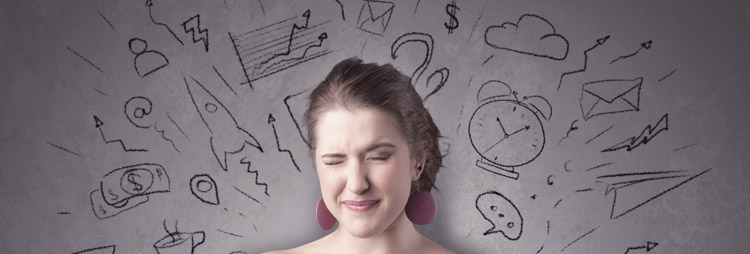 Link do artykułu: https://indywidualni.pl/edustrefa/doradztwo-zawodowe-w-szkole-podstawowej-czy-to-fanaberiaFilmy, które warto zobaczyć :- cykl filmów pt. „ Drogi zawodowe.” Link: https://doradztwo.ore.edu.pl/cykl-filmow-drogi-zawodowe/- filmy animowane o wyborze szkoły i zawodu.Link: https://doradztwo.ore.edu.pl/filmy-animowane-o-wyborze-szkoly-i-zawodu/- Polska Rama Kwalifikacji.Link: https://www.youtube.com/watch?v=_2ML6Y7bfO4-Animacja o Polskiej i Europejskiej Ramie KwalifikacjiLink: https://www.youtube.com/watch?v=2R-Og_A-KoULp.Tematyka zajęćTreści programoweMetody i formy realizacji zajęćTermin realizacjiOsoba odpowiedzialnaUczestnicy1.Zapoznanie Rady Pedagogicznej   
z programem doradztwa zawodowego na rok szkolny 2020/2021Przedstawienie treści programowychRadzie Pedagogicznej PrelekcjaWrzesieńDyrektorDoradca zawodowyNauczyciele2.Włączenie rodziców   
w system doradztwa zawodowegoPrzedstawienietreści programowychRodzicomPrzekazanie informacji on-line Poprzez kontakt z wychowawcą  klasy a rodzicami.WrzesieńDyrektorDoradca zawodowyWychowawcaRodzice uczniów klas, klasy 7 klasy 81.Ja w moich oczach.1.1; 1.2;1.3; 1.4Ankiety, warsztatyI okresDyrektorDoradca zawodowyUczniowie klas 7 2.Ja w oczach innych. Moc pierwszego wrażenia.1.1; 1.2;1.3; 1.4warsztaty I okresDyrektorDoradca zawodowyUczniowie klas 73.Czym się interesuję, moje umiejętności. 1.1; 1.2;1.3; 1.4warsztatyI okresDyrektorDoradca zawodowyUczniowie klas 74.Temperament jak z bajki. Wartości i wiedza klucz do samego siebie.1.1; 1.2;1.3; 1.4warsztatyI okresDyrektorDoradca zawodowyUczniowie klas 76.W poszukiwaniu pracy.Rynek pracy. Rynek  zawodów2.1; 2.2;2.3;2.4;2.5; 2.6  2.7Warsztaty, filmy, targi, wycieczki, prelekcje przedstawicieli zawodówI okresDyrektorDoradca zawodowy Uczniowie klas 77. Lokalny rynek pracy. Do czego służy barometr zawodów?2.1; 2.2;2.3;2.4;2.5; 2.6  2.7Wycieczka I okresDyrektorDoradca zawodowy Uczniowie klas 78.Jak zaplanować swoją ścieżkę edukacyjną?Waga samokształcenia.3.1; 3.2; 3.33.4WarsztatyI okresDyrektorDoradca zawodowy Uczniowie klas 79-10Jak wybrać zawód? Rozum czy serce?Pomysł na siebie.4.1; 4.2; 4.3; 4.4WarsztatyI okresDyrektorDoradca zawodowy Uczniowie klas 7Lp.Tematyka zajęćTreści programoweMetody i formy realizacji zajęćTermin realizacjiRealizatorUczestnicy1.Zapoznanie Rady Pedagogicznej z programem doradztwa zawodowego na rok szkolny 2020/2021Przedstawienie Treści ProgramowychRadzie Pedagogicznej prelekcjaWrzesieńDoradca zawodowyNauczyciele2.Włączenie rodziców w system doradztwa zawodowegoPrzedstawienietreści programowychrodzicomPrzekazanie programu zdalnie on-line. Spotkanie   doradcy z wychowawcą klasy i rodzicami.WrzesieńDoradca zawodowy wychowawcy rodziceRodzice uczniów, klasa 7 klasa 81. Moje zasoby. Diagnoza własnych możliwości i umiejętności. Mogę potrafię, chcę.1.1; 1.2;1.3; 1.4Ankiety, warsztatyII okresDoradca zawodowy wychowawcyUczniowie klas 8 2.Jak wybrać zawód? 1.5 1.6; 1.7warsztaty II okresWychowawca pedagog i psychologUczniowie klas 83.Dokonuję wyboru.  Gdzie znajdę klucze do sukcesu?2.1; 2.2; 2.3; 2.4WarsztatyII okresWychowawcy psycholog Doradca zawodowyUczniowie klas 84. Moje kompetencje na rynku pracy. /Kompetencje zawodowe./2.4; 2.5; 2.6; 2.7 3.1; 3.2; 3.3WarsztatyII okresWychowawcy psycholog Doradca zawodowyUczniowie klas 85.Od elektryka do kierownika.Odkrywamy możliwości rynku pracy.2.1; 2.2;2.3;2.4;2.5; 2.6  2.7warsztaty, filmy, wycieczki, prelekcje przedstawicieli zawodów, zajęcia on-lineII okresDoradca zawodowy wychowawca kl.8 Uczniowie klas 86.Jak zaplanować swoją ścieżkę edukacyjną?Waga samokształcenia.3.1; 3.2; 3.33.4WarsztatyII okresDoradca zawodowy wychowawcy kl. 8 nauczyciel WOSUczniowie klas 87. Mój plan działania. Pomysł na siebie.3.1; 3.2; 3.33.4Warsztaty, filmy, wycieczki, prelekcje przedstawicieli zawodów- forma zdalna on-line.II okresDoradca zawodowy wychowawca kl. 8nauczyciele WOSUczniowie klas 88.Poszukiwanie pracy.        Celowość działania. Skuteczność. 
 3.1; 3.2; 3.33.4Warsztaty, filmy, targi, wycieczki, prelekcje przedstawicieli zawodów- forma on-lineII okresDoradca zawodowy wychowawca kl. 8nauczyciel WOSUczniowie klas 89.Nowa wizja kariery.4.1; 4.2; 4.3; 4.4WarsztatyII okresDoradca zawodowy wychowawcy kl. nauczyciel WOSUczniowie klas 810.Podejmuje decyzje. Wybieram zawód.4.1; 4.2; 4.3; 4.4WarsztatyII okresDoradca zawodowy wychowawcy kl. 8 nauczyciel WOSUczniowie klas 8